Отложить выход на пенсию – выгодноПримеры.Женщина со стажем 35 лет и заработком на уровне 90% от средней зарплаты работников в республике 
(с ИКЗ* 0,9), с пенсией в апреле 
2021 г. - 464 руб.Если бы она работала и отказалась от получения пенсии на 3 года, пенсия в апреле 2021 г. была бы 
649 руб. При работе без пенсии 5 лет её размер был бы 848 руб. Мужчина со стажем 35 лет и средним заработком по стране 
(с ИКЗ 1,0), с пенсией в апреле 
2021 г. - 449 руб.Если бы он работал и отказался от получения пенсии на 3 года, пенсия в апреле 2021 г. была бы 637 руб. При работе без пенсии 5 лет её размер был бы 831 руб._____________________*ИКЗ-индивидуальный коэффициент заработкаЗа какой период у мужчины «окупится» решение об отложенной пенсии?Упрощенно расчет можно сделать так.Неполученная пенсия за 5 лет (60 мес.) 26940 руб. (449*60). Пенсия выросла на 382 руб. 
(за счет дополнительного стажа и премии). Примерный период, за который неполученная пенсия вернется в виде повышения – 71 месяц или почти 6 лет (26940 / 382).           За консультацией применительно к конкретной ситуации  обращайтесь  в управление по труду, занятости и социальной защите по месту жительства Отложенный выход на пенсиюПродолжая работать без получения пенсии можно значительно увеличить её размер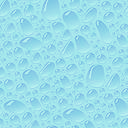 Используйте механизмотложенной пенсииЕсли Вы достигли общеустановленного пенсионного возраста и Вам назначена пенсия по возрасту на общих основаниях, тоВы можете продолжить работу и отказаться от получения пенсии(на выбранный Вами период)для последующего премиальногоповышения пенсии. Вы получите Бонусы:увеличение пенсии за дополнительный стаж (за периоды работы без пенсии);премиальное повышение пенсии (статья 231 Закона «О пенсионном обеспечении»),а В ИТОГЕ – более высокий доход в период после увольнения, когда пенсия останется единственным источником средств существования.   Премия зависит от числа лет работы без получения пенсииРазмер премии в % к заработку, из которого исчисляется пенсия(статья 56 Закона): 1 год – 6%2 год – 14% (= 6%+8%)3 год – 24% (= 14% + 10%)4 год – 36% (= 24% + 12%)5 год – 50% (=36% + 14%)6 год – 64% (=50% + 14%) и т.д. Используйте механизмотложенной пенсииЕсли Вы достигли общеустановленного пенсионного возраста и Вам назначена пенсия по возрасту на общих основаниях, тоВы можете продолжить работу и отказаться от получения пенсии(на выбранный Вами период)для последующего премиальногоповышения пенсии. Вы получите Бонусы:увеличение пенсии за дополнительный стаж (за периоды работы без пенсии);премиальное повышение пенсии (статья 231 Закона «О пенсионном обеспечении»),а В ИТОГЕ – более высокий доход в период после увольнения, когда пенсия останется единственным источником средств существования.   Премия зависит от числа лет работы без получения пенсииРазмер премии в % к заработку, из которого исчисляется пенсия(статья 56 Закона): 1 год – 6%2 год – 14% (= 6%+8%)3 год – 24% (= 14% + 10%)4 год – 36% (= 24% + 12%)5 год – 50% (=36% + 14%)6 год – 64% (=50% + 14%) и т.д. Чем дольше Вы работаете без получения пенсии, тем более значительно прирастает её размер.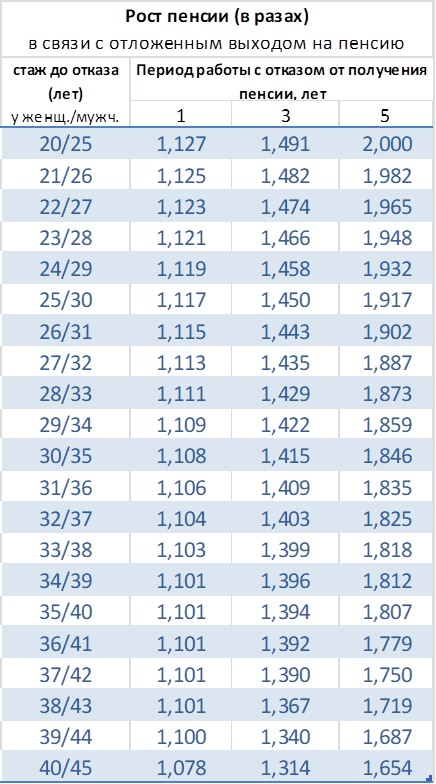 Чем дольше Вы работаете без получения пенсии, тем более значительно прирастает её размер.Чем дольше Вы работаете без получения пенсии, тем более значительно прирастает её размер.Что нужно сделатьЧтобы воспользоваться механизмом отложенной пенсии нужно обращаться в управление по труду, занятости и соцзащите по месту жительства:при достижении общеустановленного пенсионного возраста назначьте пенсию по возрасту на общих основаниях;обратитесь с заявлением об отказе от получения этой пенсии и продолжайте работать;после завершения периода отказа обратитесь с заявлениями:о возобновлении выплаты пенсии с конкретной даты;о перерасчете пенсии с учетом дополнительного стажа и премии. 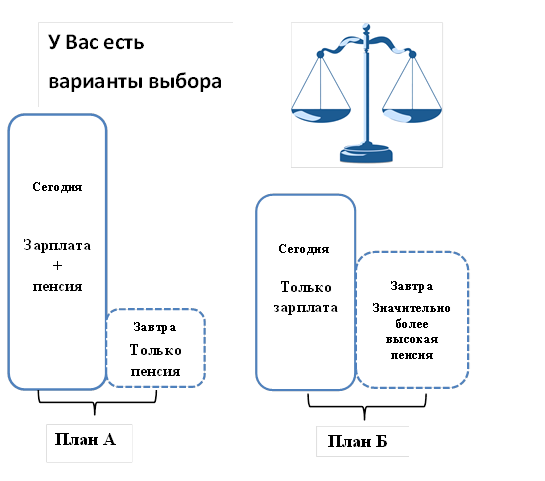 